Die Städte und Gemeinden im Landkreis Sächsische Schweiz-Osterzgebirge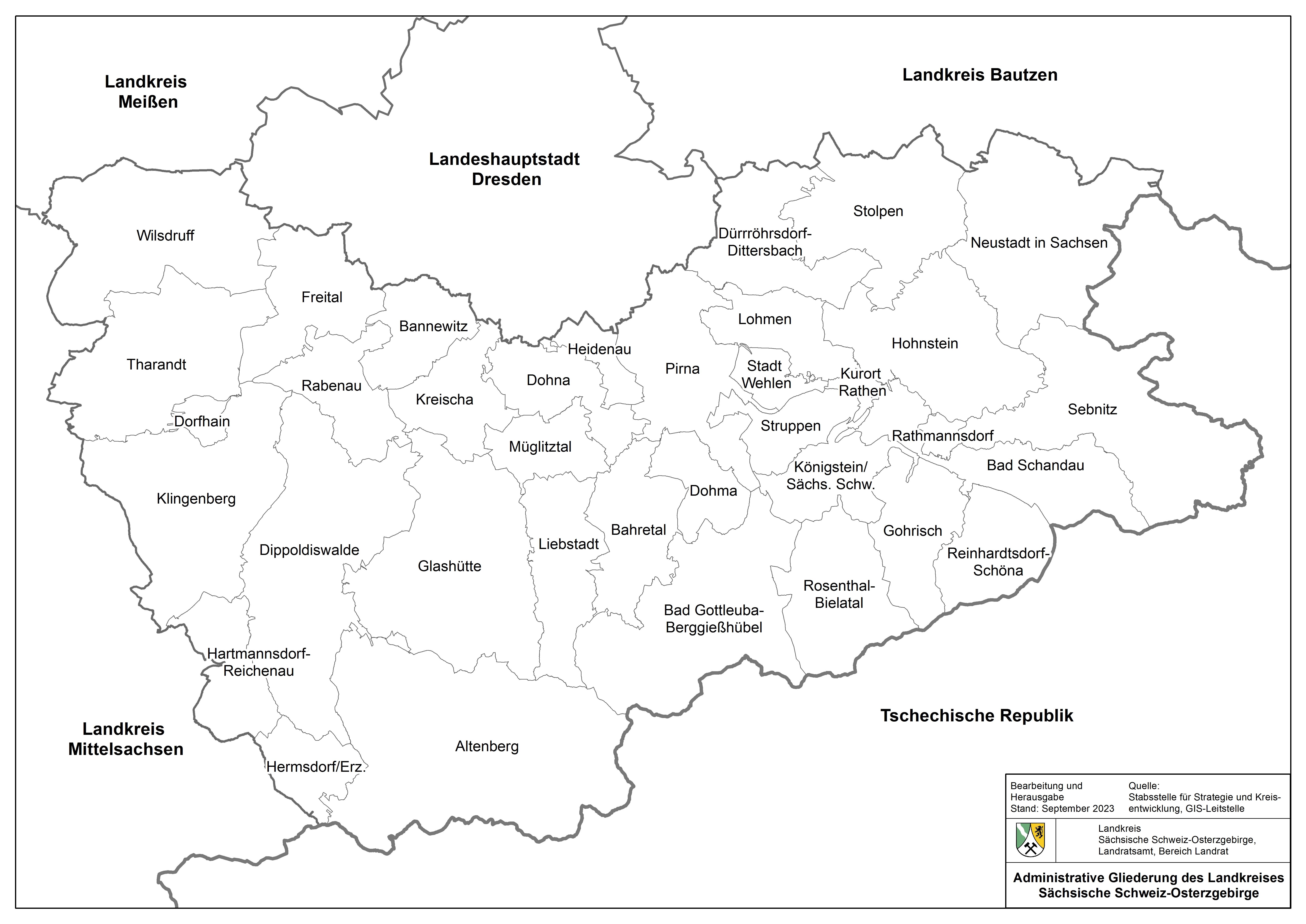 Wohnungs- und Immobilienangebote der Städte und Gemeinden sowie kommunaler und privater Wohnungsgesellschaften und -genossenschaftenWohnungs- und Immobilienangebote von Banken und Sparkassehttps://www.ostsaechsische-sparkasse-dresden.de/de/home/immobilien-b/immobilienportal.html?n=true http://www.immobilienzentrum-saechsische-schweiz.de/https://immobilien.postbank.de/#/home Auswahl einiger Immobilienportalewww.sz-immo.de www.immonet.de www.immowelt.dewww.immobilio.de www.immobilienscout24.de Stadt/GemeindeKontaktdatenAltenbergWohnungsbau- und Verwaltungsgesellschaft mbH	http://www.wvg-altenberg.de/index.htm	Tel. 035056/32383Wohnungsgenossenschaft Glück Auf Geising - Altenberg eG	http://www.wg-glueck-auf.de	Tel. 035056/31722Bad Gottleuba-BerggießhübelWohnungsbaugenossenschaft „VGWG“ Pirna-Süd eG“https://www.pirna-wohnen.deTel. 03501/780004Bad SchandauStadt Bad Schandau	Stadt & Leben | Bad Schandau (bad-schandau.de)	Tel. 03501/552114BahretalGemeinde Bahretal	Wohnungen (gemeinde-bahretal.de)	Tel. 035 023/62218 BannewitzGemeinde Bannewitz	Aktuelle Wohnungsangebote & Grundstücksangebote (bannewitz.de)	Tel. 035206/20441DippoldiswaldeWohnungsgenossenschaft Dippoldiswalde eG	http://www.wg-dipps.de	Tel. 03504/600010Wohnungsgenossenschaft Schmiedeberg eG	http://www.wg-schmiedeberg.de	Tel. 035052/29098DohmaGemeinde Dohma	http://www.dohma.de/Informationen/Immobilien.html	Tel. 03501/527776DohnaStadt Dohna	Immobilien – Stadt Dohna (stadt-dohna.de)	Tel. 03529/563660DorfhainGemeinde Dorfhain	Wohnen (dorfhain.de)	Tel. 035055/61833Dürrröhrsdorf-DittersbachGemeinde Dürrröhrsdorf-Dittersbach	https://www.duerrroehrsdorf-	dittersbach.de/seite/285876/wohnungsangebote.html	Tel. 035026/97514Wohnungsgenossenschaft Dürrröhrsdorf eG	http://wg-duerrroehrsdorf.de/	Tel. 035026/90168FreitalGemeinnützige Wohnungsbaugenossenschaft Freital eG	http://www.gwgfreital.de	Tel. 0351/65113 – 0Freitaler Wohnungsgenossenschaft eG	http://www.gewo-freital.de	Tel. 0351/649760Wohnungsgenossenschaft Raschelberg e. G.	http://www.wg-raschelbergeg.de/	Tel. 0351/6520970Wohnungsgesellschaft Freital mbH	http://www.wgf-freital.de	Tel. 0351/652619 – 0 GlashütteK.D.H. Haus und Grundstücks GmbH	https://www.kdh-immobilien.de/de/index_0__1_sp1_1.html	Tel. 035053/42458Wohnungsgenossenschaft Müglitztal eG.	https://www.wg-mueglitztal.de/	Tel. 035053/48967Glashütter Wohnungsgenossenschaft eG	http://www.gwg-glashuette.de/  	Tel. 035053/48665KWG Kommunale Wohnungsgesellschaft mbH	Tel. 03504/611957GohrischKWE Königstein	Immobilienbörse / Stadt Königstein (koenigstein-sachsen.de)	Tel. 035021/68205HeidenauGemeinnützige Wohnungsbaugenossenschaft Heidenau eG	http://www.gwg-heidenau.de/	Tel. 03529/5038140Wohnungsgenossenschaft "Elbtal" Heidenau eG	http://www.wg-elbtal.de/	Tel. 03529/5038100Wohnungsbau- und Wohnungsverwaltungsgesellschaft Heidenau mbH https://www.wvh.de/	Tel. 03529/56080HohnsteinStadt Hohnstein	Vermietung • Hohnstein - Burgstadt am Fels : Sächsische Schweiz : 	Elbsandsteingebirge	Tel. 03596/509253 oder 509230KlingenbergGemeinde Klingenberg	http://www.gemeinde-klingenberg.de/?pgId=101	Tel. 035055/68060, 035055/68064KönigsteinKommunale Wohnungs- und Entwicklungsgesellschaft Königstein	Immobilienbörse / Stadt Königstein (koenigstein-sachsen.de)	Tel. 035021/68205KreischaGemeinde Kreischa	https://www.kreischa.de/inhalte/kreischa/_aktuelles/aktuelles/news4	Tel. 035206/20915LohmenGemeinde Lohmen	Lohmen Sachsen - freie Wohnungen (lohmen-sachsen.de)	Tel. 03501/581030Wohnungsbaugenossenschaft Lohmen eG	http://www.wbg-lohmen.de/	Tel. 03501/588020MüglitztalWohnungsgenossenschaft Müglitztal eG.	http://www.wg-mueglitztal.de/	Tel. 035053/48967Neustadt i. Sa.Stadt Neustadt	Wohnen in Neustadt in Sachsen (neustadt-sachsen.de)	Tel. 03596/569260BIB Benad Bauträger und Immobiliengesellschaft mbHHome (bibbenad.de)Tel. 03596/604184Herrfurth Immobilien GmHHERRFURTH IMMOBILIEN GmbH - Vermietung und Hausverwaltung in Neustadt in Sachsen, freie Wohnungen Neustadt, Sebnitz (herrfurth-immobilien.de)Tel. 03596/502106Thomas ImmobilienImmobilien sind unsere Leidenschaft - Thomas Immobilien | Ihr Spezialist für Immobilien in Neustadt i. Sa. und Umgebung (thomas-immobilienmakler.de)Tel. 03596/505270Wohnungsbau- und Wärmeversorgungsgesellschaft mbH	http://www.wwgn.de	Tel. 03596/509230Wohnungsgenossenschaft Neustadt/Sachsen eG	http://www.wg-neustadt.de/	Tel. 03596/555910PirnaStadt Pirna	Mieten (pirna.de)	Tel. 03501/556326Städtische Wohnungsgesellschaft Pirna mbH	Startseite | Städtische Wohnungsgesellschaft Pirna (wg-pirna.de)	Tel. 03501/5520Wohnungsbaugenossenschaft eG Pirna	http://www.woba-pirna.de  	Tel. 03501/446544Gemeinnützige Wohnungsgenossenschaft eG	http://www.gwg-pirna.de/	Tel. 03501/522374Wohnungsgenossenschaft Sächsische Schweiz eG Pirna	https://www.wohnen-in-pirna.de/index/	Tel. 03501/465860Vereinigte Gemeinnützige Wohnungsbaugenossenschaft Pirna-Süd eG	https://www.pirna-wohnen.de/ 	Tel. 03501/780004RabenauStadt Rabenau	Bauen und Wohnen - Rabenau in Sachsen	Tel. 0351/649820Rosenthal-BielatalKWE Königstein	Immobilienbörse / Stadt Königstein (koenigstein-sachsen.de)	Tel. 035021/68205SebnitzStadt Sebnitz	Anbieter von Grundstücken und Wohnungen | Sebnitz	Tel. 035971/84186StolpenStadt Stolpen	http://www.stolpen.de/wohnen-immobilien/index.php	Tel. 035973/28016StruppenGemeinde Struppen	Gemeinde Struppen / Sächsische Schweiz - WohnungsverwaltungWilsdruffStadt Wilsdruffhttp://www.wilsdruff.de/?pgId=106	Tel. 035204/463323